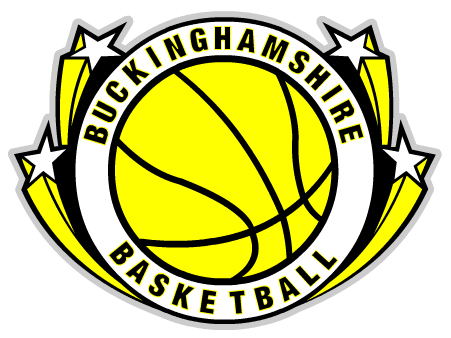 www.bucksbasketball.org.uk
BUCKINGHAMSHIRE BASKETBALL LEAGUELEAGUE ENTRY FORM: 2015- 2016 SEASONClub Name:			____________________________________________________________________________________Division:     		       	U12 Mixed               		U14 Mixed                                                      	U16 Boys                		U18 BoysPreferred Club Contact:	____________________________________________________________________________________Contact Telephone Number:	____________________________________________________________________________________Contact Address:		____________________________________________________________________________________     			____________________________________________________________________________________County & Post Code:		____________________________________________________________________________________    Contact E-mail:		____________________________________________________________________________________Please return the signed and completed Team Entry Form & League Rules together with your Surety Fee Cheque for £100 per team entered by:20th September 2015. Should we already hold a surety for last season, please do not send again unless further entries are being made. This surety fee will act as a non-refundable deposit for each team until FULL Team Entry Fees are received, at which point it will be held by the league as a surety fee and returned, minus any fines accrued, at the end of the season.  Please note any club with a surety still in place from last season may transfer it to this season.Please send to:	Adrian Hoskins
4 Cedar Way
Langley
Berks
SL3 7JTCheques should be made payable to “Buckinghamshire Basketball League”.On receipt of your completed Team Entry Form, signed League Rules and Surety Fee, an invoice will be issued for ALL of your clubs team entry fees. FULL Team Entry Fees must be received by 10th October 2015. Failure to do so will result in your team’s immediate removal from the league.In order to cover costs, the fee per team per game for all divisions will be £28.50. Total team entry fees will be calculated based on the number of games to be played and this will be dependent on the numbers of entries into each division (limited to six), which will be advised once known.    Many thanks for your co-operation,   Buckinghamshire Basketball League Committee    Club Contact Name: ______________________________ Signature: ___________________________ Date: ______________  FOR OFFICE USE ONLY   Completed signed form and league rules received on ____/_____/_____		Surety Payment received £_________ on _____/_____/_____   Entry Invoice £_________ sent on _____/_____/_____			Entry Payment received £_________ on _____/_____/_____   Clubs team entry confirmation sent on _____/_____/_____	